ИНФРАСТРУКТУРНЫЙ ЛИСТкомпетенция «Администрирование баз данных»Место проведения: удаленные площадкиОсновная площадка: ГБПОУ «Пермский химико-технологический техникум» (ГБПОУ «ПХТТ»)V Региональный чемпионат профессионального мастерства для людей с инвалидностью «Абилимпикс» в Пермском крае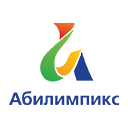 ОБОРУДОВАНИЕ НА 1-ГО УЧАСТНИКА (РАБОЧЕЕ МЕСТО)ОБОРУДОВАНИЕ НА 1-ГО УЧАСТНИКА (РАБОЧЕЕ МЕСТО)ОБОРУДОВАНИЕ НА 1-ГО УЧАСТНИКА (РАБОЧЕЕ МЕСТО)ОБОРУДОВАНИЕ НА 1-ГО УЧАСТНИКА (РАБОЧЕЕ МЕСТО)ОБОРУДОВАНИЕ НА 1-ГО УЧАСТНИКА (РАБОЧЕЕ МЕСТО)ОБОРУДОВАНИЕ НА 1-ГО УЧАСТНИКА (РАБОЧЕЕ МЕСТО)ОБОРУДОВАНИЕ НА 1-ГО УЧАСТНИКА (РАБОЧЕЕ МЕСТО)ОБОРУДОВАНИЕ НА 1-ГО УЧАСТНИКА (РАБОЧЕЕ МЕСТО)ОБОРУДОВАНИЕ НА 1-ГО УЧАСТНИКА (РАБОЧЕЕ МЕСТО)ОБОРУДОВАНИЕ НА 1-ГО УЧАСТНИКА (РАБОЧЕЕ МЕСТО)ОБОРУДОВАНИЕ НА 1-ГО УЧАСТНИКА (РАБОЧЕЕ МЕСТО)ОБОРУДОВАНИЕ НА 1-ГО УЧАСТНИКА (РАБОЧЕЕ МЕСТО)ОБОРУДОВАНИЕ НА 1-ГО УЧАСТНИКА (РАБОЧЕЕ МЕСТО)ОБОРУДОВАНИЕ НА 1-ГО УЧАСТНИКА (РАБОЧЕЕ МЕСТО)№ НаименованиеНаименованиеНаименованиеНаименованиеТех. характеристики оборудования, инструментов и ссылка на сайт производителя, поставщикаТех. характеристики оборудования, инструментов и ссылка на сайт производителя, поставщикаТех. характеристики оборудования, инструментов и ссылка на сайт производителя, поставщикаЕд. изме-ренияЕд. изме-ренияЕд. изме-ренияЕд. изме-ренияКол-воКол-во1. Компьютер с предустановленной ОС Microsoft Windows 10  Компьютер с предустановленной ОС Microsoft Windows 10  Компьютер с предустановленной ОС Microsoft Windows 10  Компьютер с предустановленной ОС Microsoft Windows 10  Процессор CPU Intel Core i3 >2.00 Гц, оперативная память 8GB, жесткий диск 1000 GB SATA, клавиатура+мышь Microsoft USB Процессор CPU Intel Core i3 >2.00 Гц, оперативная память 8GB, жесткий диск 1000 GB SATA, клавиатура+мышь Microsoft USB Процессор CPU Intel Core i3 >2.00 Гц, оперативная память 8GB, жесткий диск 1000 GB SATA, клавиатура+мышь Microsoft USB Шт. Шт. Шт. Шт. 1 1 2.Монитор Монитор Монитор Монитор Монитор LCD 21-24” Монитор LCD 21-24” Монитор LCD 21-24” Шт. Шт. Шт. Шт. 1 1 3.ОС Microsoft Windows 10 ОС Microsoft Windows 10 ОС Microsoft Windows 10 Программное обеспечение  Microsoft Windows 10Программное обеспечение  Microsoft Windows 10Программное обеспечение  Microsoft Windows 10Программное обеспечение  Microsoft Windows 10Шт. Шт. Шт. Шт. 1 1 4.MS Office 2019 (Word, Ecxel, Access) MS Office 2019 (Word, Ecxel, Access) MS Office 2019 (Word, Ecxel, Access) Программное обеспечение  Microsoft Office 2019 (Access, Word, Excel)Программное обеспечение  Microsoft Office 2019 (Access, Word, Excel)Программное обеспечение  Microsoft Office 2019 (Access, Word, Excel)Программное обеспечение  Microsoft Office 2019 (Access, Word, Excel)Шт. Шт. Шт. Шт. 1 1 5.Программа OBS StudioПрограмма OBS StudioПрограмма OBS StudioСвежая версия программыСвежая версия программыСвежая версия программыСвежая версия программыШт. Шт. Шт. Шт. 1 1 6.Канал на Youtube для трансляцииКанал на Youtube для трансляцииКанал на Youtube для трансляцииБольшая просьба удалить с компьютера участника все сторонние программы, кроме необходимых для ЧемпионатаБольшая просьба удалить с компьютера участника все сторонние программы, кроме необходимых для ЧемпионатаБольшая просьба удалить с компьютера участника все сторонние программы, кроме необходимых для ЧемпионатаБольшая просьба удалить с компьютера участника все сторонние программы, кроме необходимых для ЧемпионатаБольшая просьба удалить с компьютера участника все сторонние программы, кроме необходимых для ЧемпионатаБольшая просьба удалить с компьютера участника все сторонние программы, кроме необходимых для ЧемпионатаБольшая просьба удалить с компьютера участника все сторонние программы, кроме необходимых для ЧемпионатаБольшая просьба удалить с компьютера участника все сторонние программы, кроме необходимых для ЧемпионатаБольшая просьба удалить с компьютера участника все сторонние программы, кроме необходимых для ЧемпионатаБольшая просьба удалить с компьютера участника все сторонние программы, кроме необходимых для ЧемпионатаБольшая просьба удалить с компьютера участника все сторонние программы, кроме необходимых для Чемпионата7.Стол Стол Стол Стол Стол офисный ширина не менее 50 см, длина не менее 50 см, материал ЛДСПСтол офисный ширина не менее 50 см, длина не менее 50 см, материал ЛДСПСтол офисный ширина не менее 50 см, длина не менее 50 см, материал ЛДСПШт. Шт. Шт. Шт. 1 1 8.СтулСтулСтулСтулСтул Изо хром, материал – тканьСтул Изо хром, материал – тканьСтул Изо хром, материал – тканьШт. Шт. Шт. Шт. 1 1 РАСХОДНЫЕ МАТЕРИАЛЫ НА 1 УЧАСТНИКА (РАБОЧЕЕ МЕСТО)РАСХОДНЫЕ МАТЕРИАЛЫ НА 1 УЧАСТНИКА (РАБОЧЕЕ МЕСТО)РАСХОДНЫЕ МАТЕРИАЛЫ НА 1 УЧАСТНИКА (РАБОЧЕЕ МЕСТО)РАСХОДНЫЕ МАТЕРИАЛЫ НА 1 УЧАСТНИКА (РАБОЧЕЕ МЕСТО)РАСХОДНЫЕ МАТЕРИАЛЫ НА 1 УЧАСТНИКА (РАБОЧЕЕ МЕСТО)РАСХОДНЫЕ МАТЕРИАЛЫ НА 1 УЧАСТНИКА (РАБОЧЕЕ МЕСТО)РАСХОДНЫЕ МАТЕРИАЛЫ НА 1 УЧАСТНИКА (РАБОЧЕЕ МЕСТО)РАСХОДНЫЕ МАТЕРИАЛЫ НА 1 УЧАСТНИКА (РАБОЧЕЕ МЕСТО)РАСХОДНЫЕ МАТЕРИАЛЫ НА 1 УЧАСТНИКА (РАБОЧЕЕ МЕСТО)РАСХОДНЫЕ МАТЕРИАЛЫ НА 1 УЧАСТНИКА (РАБОЧЕЕ МЕСТО)РАСХОДНЫЕ МАТЕРИАЛЫ НА 1 УЧАСТНИКА (РАБОЧЕЕ МЕСТО)РАСХОДНЫЕ МАТЕРИАЛЫ НА 1 УЧАСТНИКА (РАБОЧЕЕ МЕСТО)РАСХОДНЫЕ МАТЕРИАЛЫ НА 1 УЧАСТНИКА (РАБОЧЕЕ МЕСТО)РАСХОДНЫЕ МАТЕРИАЛЫ НА 1 УЧАСТНИКА (РАБОЧЕЕ МЕСТО)№ НаименованиеНаименованиеНаименованиеНаименованиеТехнические характеристикиТехнические характеристикиТехнические характеристикиЕд. изме-ренияЕд. изме-ренияЕд. изме-ренияЕд. изме-ренияКол-воКол-во1.Бумага А4 Бумага А4 Бумага А4 Бумага А4 Бумага А4, 500 листов в пачке, плотность -80 г/м2Бумага А4, 500 листов в пачке, плотность -80 г/м2Бумага А4, 500 листов в пачке, плотность -80 г/м2лист лист лист лист 10 10 2.Ручка шариковая Ручка шариковая Ручка шариковая Ручка шариковая Ручка шариковая с синими чернилами (толщина линии 0,5-0,7 мм)Ручка шариковая с синими чернилами (толщина линии 0,5-0,7 мм)Ручка шариковая с синими чернилами (толщина линии 0,5-0,7 мм)Шт. Шт. Шт. Шт. 1 1 3. Бейдж Бейдж Бейдж Бейдж На усмотрение На усмотрение На усмотрение Шт. Шт. Шт. Шт. 1 1 РАСХОДНЫЕ МАТЕРИАЛЫ, ОБОРУДОВАНИЕ И ИНСТРУМЕНТЫ, КОТОРЫЕ УЧАСТНИКИ ДОЛЖНЫ ИМЕТЬ ПРИ СЕБЕРАСХОДНЫЕ МАТЕРИАЛЫ, ОБОРУДОВАНИЕ И ИНСТРУМЕНТЫ, КОТОРЫЕ УЧАСТНИКИ ДОЛЖНЫ ИМЕТЬ ПРИ СЕБЕРАСХОДНЫЕ МАТЕРИАЛЫ, ОБОРУДОВАНИЕ И ИНСТРУМЕНТЫ, КОТОРЫЕ УЧАСТНИКИ ДОЛЖНЫ ИМЕТЬ ПРИ СЕБЕРАСХОДНЫЕ МАТЕРИАЛЫ, ОБОРУДОВАНИЕ И ИНСТРУМЕНТЫ, КОТОРЫЕ УЧАСТНИКИ ДОЛЖНЫ ИМЕТЬ ПРИ СЕБЕРАСХОДНЫЕ МАТЕРИАЛЫ, ОБОРУДОВАНИЕ И ИНСТРУМЕНТЫ, КОТОРЫЕ УЧАСТНИКИ ДОЛЖНЫ ИМЕТЬ ПРИ СЕБЕРАСХОДНЫЕ МАТЕРИАЛЫ, ОБОРУДОВАНИЕ И ИНСТРУМЕНТЫ, КОТОРЫЕ УЧАСТНИКИ ДОЛЖНЫ ИМЕТЬ ПРИ СЕБЕРАСХОДНЫЕ МАТЕРИАЛЫ, ОБОРУДОВАНИЕ И ИНСТРУМЕНТЫ, КОТОРЫЕ УЧАСТНИКИ ДОЛЖНЫ ИМЕТЬ ПРИ СЕБЕРАСХОДНЫЕ МАТЕРИАЛЫ, ОБОРУДОВАНИЕ И ИНСТРУМЕНТЫ, КОТОРЫЕ УЧАСТНИКИ ДОЛЖНЫ ИМЕТЬ ПРИ СЕБЕРАСХОДНЫЕ МАТЕРИАЛЫ, ОБОРУДОВАНИЕ И ИНСТРУМЕНТЫ, КОТОРЫЕ УЧАСТНИКИ ДОЛЖНЫ ИМЕТЬ ПРИ СЕБЕРАСХОДНЫЕ МАТЕРИАЛЫ, ОБОРУДОВАНИЕ И ИНСТРУМЕНТЫ, КОТОРЫЕ УЧАСТНИКИ ДОЛЖНЫ ИМЕТЬ ПРИ СЕБЕРАСХОДНЫЕ МАТЕРИАЛЫ, ОБОРУДОВАНИЕ И ИНСТРУМЕНТЫ, КОТОРЫЕ УЧАСТНИКИ ДОЛЖНЫ ИМЕТЬ ПРИ СЕБЕРАСХОДНЫЕ МАТЕРИАЛЫ, ОБОРУДОВАНИЕ И ИНСТРУМЕНТЫ, КОТОРЫЕ УЧАСТНИКИ ДОЛЖНЫ ИМЕТЬ ПРИ СЕБЕРАСХОДНЫЕ МАТЕРИАЛЫ, ОБОРУДОВАНИЕ И ИНСТРУМЕНТЫ, КОТОРЫЕ УЧАСТНИКИ ДОЛЖНЫ ИМЕТЬ ПРИ СЕБЕРАСХОДНЫЕ МАТЕРИАЛЫ, ОБОРУДОВАНИЕ И ИНСТРУМЕНТЫ, КОТОРЫЕ УЧАСТНИКИ ДОЛЖНЫ ИМЕТЬ ПРИ СЕБЕ1.Брайлевская строка (при необходимости) Брайлевская строка (при необходимости) Брайлевская строка (при необходимости) Брайлевская строка (при необходимости) Брайлевская строка (при необходимости) Шт. Шт. Шт. Шт. 1 1 2.Специальная мышь и клавиатура под индивидуальные особенности (при необходимости) Специальная мышь и клавиатура под индивидуальные особенности (при необходимости) Специальная мышь и клавиатура под индивидуальные особенности (при необходимости) Специальная мышь и клавиатура под индивидуальные особенности (при необходимости) Специальная мышь и клавиатура под индивидуальные особенности (при необходимости) Шт. Шт. Шт. Шт. 1 1 3. Наушники (по желанию) Наушники (по желанию) Наушники (по желанию) Наушники (по желанию) Наушники (по желанию) Шт. Шт. Шт. Шт. 1 1 РАСХОДНЫЕ МАТЕРИАЛЫ И ОБОРУДОВАНИЕ,ЗАПРЕЩЕННЫЕ НА ПЛОЩАДКЕРАСХОДНЫЕ МАТЕРИАЛЫ И ОБОРУДОВАНИЕ,ЗАПРЕЩЕННЫЕ НА ПЛОЩАДКЕРАСХОДНЫЕ МАТЕРИАЛЫ И ОБОРУДОВАНИЕ,ЗАПРЕЩЕННЫЕ НА ПЛОЩАДКЕРАСХОДНЫЕ МАТЕРИАЛЫ И ОБОРУДОВАНИЕ,ЗАПРЕЩЕННЫЕ НА ПЛОЩАДКЕРАСХОДНЫЕ МАТЕРИАЛЫ И ОБОРУДОВАНИЕ,ЗАПРЕЩЕННЫЕ НА ПЛОЩАДКЕРАСХОДНЫЕ МАТЕРИАЛЫ И ОБОРУДОВАНИЕ,ЗАПРЕЩЕННЫЕ НА ПЛОЩАДКЕРАСХОДНЫЕ МАТЕРИАЛЫ И ОБОРУДОВАНИЕ,ЗАПРЕЩЕННЫЕ НА ПЛОЩАДКЕРАСХОДНЫЕ МАТЕРИАЛЫ И ОБОРУДОВАНИЕ,ЗАПРЕЩЕННЫЕ НА ПЛОЩАДКЕРАСХОДНЫЕ МАТЕРИАЛЫ И ОБОРУДОВАНИЕ,ЗАПРЕЩЕННЫЕ НА ПЛОЩАДКЕРАСХОДНЫЕ МАТЕРИАЛЫ И ОБОРУДОВАНИЕ,ЗАПРЕЩЕННЫЕ НА ПЛОЩАДКЕРАСХОДНЫЕ МАТЕРИАЛЫ И ОБОРУДОВАНИЕ,ЗАПРЕЩЕННЫЕ НА ПЛОЩАДКЕРАСХОДНЫЕ МАТЕРИАЛЫ И ОБОРУДОВАНИЕ,ЗАПРЕЩЕННЫЕ НА ПЛОЩАДКЕРАСХОДНЫЕ МАТЕРИАЛЫ И ОБОРУДОВАНИЕ,ЗАПРЕЩЕННЫЕ НА ПЛОЩАДКЕРАСХОДНЫЕ МАТЕРИАЛЫ И ОБОРУДОВАНИЕ,ЗАПРЕЩЕННЫЕ НА ПЛОЩАДКЕ1. Мобильный телефон Мобильный телефон Мобильный телефон Мобильный телефон Мобильный телефон Мобильный телефон Шт. Шт. Шт. Шт. 1 1 ОБОРУДОВАНИЕ ДЛЯ ЭКСПЕРТАОБОРУДОВАНИЕ ДЛЯ ЭКСПЕРТАОБОРУДОВАНИЕ ДЛЯ ЭКСПЕРТАОБОРУДОВАНИЕ ДЛЯ ЭКСПЕРТАОБОРУДОВАНИЕ ДЛЯ ЭКСПЕРТАОБОРУДОВАНИЕ ДЛЯ ЭКСПЕРТАОБОРУДОВАНИЕ ДЛЯ ЭКСПЕРТАОБОРУДОВАНИЕ ДЛЯ ЭКСПЕРТАОБОРУДОВАНИЕ ДЛЯ ЭКСПЕРТАОБОРУДОВАНИЕ ДЛЯ ЭКСПЕРТАОБОРУДОВАНИЕ ДЛЯ ЭКСПЕРТАОБОРУДОВАНИЕ ДЛЯ ЭКСПЕРТАОБОРУДОВАНИЕ ДЛЯ ЭКСПЕРТАОБОРУДОВАНИЕ ДЛЯ ЭКСПЕРТА№ НаименованиеНаименованиеНаименованиеНаименованиеТех. характеристики оборудования, инструментов и ссылка на сайт производителя, поставщикаТех. характеристики оборудования, инструментов и ссылка на сайт производителя, поставщикаТех. характеристики оборудования, инструментов и ссылка на сайт производителя, поставщикаЕд. изме-ренияЕд. изме-ренияЕд. изме-ренияЕд. изме-ренияКол-воКол-во1.Офисный стол Офисный стол Офисный стол Офисный стол Стол офисный ширина не менее 50 см, длина не менее 90 см, материал ЛДСПСтол офисный ширина не менее 50 см, длина не менее 90 см, материал ЛДСПСтол офисный ширина не менее 50 см, длина не менее 90 см, материал ЛДСПШт. Шт. Шт. Шт. 1 1 2. Компьютер с предустановленной ОС Microsoft Windows 10  Компьютер с предустановленной ОС Microsoft Windows 10  Компьютер с предустановленной ОС Microsoft Windows 10  Компьютер с предустановленной ОС Microsoft Windows 10  Процессор CPU Intel Core i3 >2.00 Гц, оперативная память 8GB, жесткий диск 1000 GB SATA, клавиатура+мышь Microsoft USBПроцессор CPU Intel Core i3 >2.00 Гц, оперативная память 8GB, жесткий диск 1000 GB SATA, клавиатура+мышь Microsoft USBПроцессор CPU Intel Core i3 >2.00 Гц, оперативная память 8GB, жесткий диск 1000 GB SATA, клавиатура+мышь Microsoft USBШт. Шт. Шт. Шт. 1 1 3. Программа для организации видеоконференцийПрограмма для организации видеоконференцийПрограмма для организации видеоконференцийПрограмма для организации видеоконференцийDiscord
Discord
Discord
4. Веб-камера и микрофонВеб-камера и микрофонВеб-камера и микрофонВеб-камера и микрофонХарактеристики, достаточные для комфортного участия в обсужденииХарактеристики, достаточные для комфортного участия в обсужденииХарактеристики, достаточные для комфортного участия в обсуждении5. Сетевой фильтр Сетевой фильтр Сетевой фильтр Сетевой фильтр 5 розеток 5 розеток 5 розеток Шт. Шт. Шт. Шт. 1 1 6. Бумага А4 Бумага А4 Бумага А4 Бумага А4 Бумага А4, 500 листов в пачке, плотность -80 г/м2Бумага А4, 500 листов в пачке, плотность -80 г/м2Бумага А4, 500 листов в пачке, плотность -80 г/м2Уп. Уп. Уп. Уп. 117. МФУ МФУ МФУ МФУ А4 и больше, с ресурсом картриджа 500 листов и вышеА4 и больше, с ресурсом картриджа 500 листов и вышеА4 и больше, с ресурсом картриджа 500 листов и вышеШт. Шт. Шт. Шт. 1 1 8. Степлер канцелярский, ножницы, файлыСтеплер канцелярский, ножницы, файлыСтеплер канцелярский, ножницы, файлыСтеплер канцелярский, ножницы, файлыОБЩАЯ ИНФРАСТРУКТУРА КОНКУРСНОЙ ПЛОЩАДКИОБЩАЯ ИНФРАСТРУКТУРА КОНКУРСНОЙ ПЛОЩАДКИОБЩАЯ ИНФРАСТРУКТУРА КОНКУРСНОЙ ПЛОЩАДКИОБЩАЯ ИНФРАСТРУКТУРА КОНКУРСНОЙ ПЛОЩАДКИОБЩАЯ ИНФРАСТРУКТУРА КОНКУРСНОЙ ПЛОЩАДКИОБЩАЯ ИНФРАСТРУКТУРА КОНКУРСНОЙ ПЛОЩАДКИОБЩАЯ ИНФРАСТРУКТУРА КОНКУРСНОЙ ПЛОЩАДКИОБЩАЯ ИНФРАСТРУКТУРА КОНКУРСНОЙ ПЛОЩАДКИОБЩАЯ ИНФРАСТРУКТУРА КОНКУРСНОЙ ПЛОЩАДКИОБЩАЯ ИНФРАСТРУКТУРА КОНКУРСНОЙ ПЛОЩАДКИОБЩАЯ ИНФРАСТРУКТУРА КОНКУРСНОЙ ПЛОЩАДКИОБЩАЯ ИНФРАСТРУКТУРА КОНКУРСНОЙ ПЛОЩАДКИОБЩАЯ ИНФРАСТРУКТУРА КОНКУРСНОЙ ПЛОЩАДКИДополнительное оборудование, средства индивидуальной защитыДополнительное оборудование, средства индивидуальной защитыДополнительное оборудование, средства индивидуальной защитыДополнительное оборудование, средства индивидуальной защитыДополнительное оборудование, средства индивидуальной защитыДополнительное оборудование, средства индивидуальной защитыДополнительное оборудование, средства индивидуальной защитыДополнительное оборудование, средства индивидуальной защитыДополнительное оборудование, средства индивидуальной защитыДополнительное оборудование, средства индивидуальной защитыДополнительное оборудование, средства индивидуальной защитыДополнительное оборудование, средства индивидуальной защитыДополнительное оборудование, средства индивидуальной защиты№ НаименованиеНаименованиеНаименованиеНаименованиеТех. характеристики оборудования, инструментов и ссылка на сайт производителя, поставщикаТех. характеристики оборудования, инструментов и ссылка на сайт производителя, поставщикаТех. характеристики оборудования, инструментов и ссылка на сайт производителя, поставщикаТех. характеристики оборудования, инструментов и ссылка на сайт производителя, поставщикаЕд. изме-ренияЕд. изме-ренияЕд. изме-ренияКол-во1.Кулер с бутылкой воды  (19л) или вода бутилированнаяКулер с бутылкой воды  (19л) или вода бутилированнаяКулер с бутылкой воды  (19л) или вода бутилированнаяКулер с бутылкой воды  (19л) или вода бутилированная2. 2. Стаканы одноразовые Стаканы одноразовые Стаканы одноразовые пластиковые, 200 мл. пластиковые, 200 мл. пластиковые, 200 мл. пластиковые, 200 мл. Шт. Шт. Шт. 25 3. 3. Сетевой фильтр Сетевой фильтр Сетевой фильтр из расчета 2 розетки на 1 участникаиз расчета 2 розетки на 1 участникаиз расчета 2 розетки на 1 участникаиз расчета 2 розетки на 1 участника4. 4. Огнетушитель углекислотный ОУ-1 Огнетушитель углекислотный ОУ-1 Огнетушитель углекислотный ОУ-1 Масса заряда СО2 - не менее 0,95 кг, огнетушащая способность - 13 кв. м.Масса заряда СО2 - не менее 0,95 кг, огнетушащая способность - 13 кв. м.Масса заряда СО2 - не менее 0,95 кг, огнетушащая способность - 13 кв. м.Масса заряда СО2 - не менее 0,95 кг, огнетушащая способность - 13 кв. м.Масса заряда СО2 - не менее 0,95 кг, огнетушащая способность - 13 кв. м.Шт. Шт. 1 5. 5. Аптечка первой помощи Аптечка первой помощи Аптечка первой помощи Изготовлена в соответствии с приказом Минздравсоцразвития РФ от 5.03.2011 г. № 169нИзготовлена в соответствии с приказом Минздравсоцразвития РФ от 5.03.2011 г. № 169нИзготовлена в соответствии с приказом Минздравсоцразвития РФ от 5.03.2011 г. № 169нИзготовлена в соответствии с приказом Минздравсоцразвития РФ от 5.03.2011 г. № 169нИзготовлена в соответствии с приказом Минздравсоцразвития РФ от 5.03.2011 г. № 169нШт. Шт. 1 6. 6. Бумага А4 Бумага А4 Бумага А4 Бумага А4, 500 листов в пачке, плотность -80 г/м2Бумага А4, 500 листов в пачке, плотность -80 г/м2Бумага А4, 500 листов в пачке, плотность -80 г/м2Бумага А4, 500 листов в пачке, плотность -80 г/м2Бумага А4, 500 листов в пачке, плотность -80 г/м2Уп. Уп. 1 7. 7. Урна для мусора офисная, мешки для мусораУрна для мусора офисная, мешки для мусораУрна для мусора офисная, мешки для мусораШт. Шт. 2 ОБОРУДОВАНИЕ ДЛЯ СЪЕМКИ РАБОЧЕГО МЕСТАОБОРУДОВАНИЕ ДЛЯ СЪЕМКИ РАБОЧЕГО МЕСТАОБОРУДОВАНИЕ ДЛЯ СЪЕМКИ РАБОЧЕГО МЕСТАОБОРУДОВАНИЕ ДЛЯ СЪЕМКИ РАБОЧЕГО МЕСТАОБОРУДОВАНИЕ ДЛЯ СЪЕМКИ РАБОЧЕГО МЕСТАОБОРУДОВАНИЕ ДЛЯ СЪЕМКИ РАБОЧЕГО МЕСТАОБОРУДОВАНИЕ ДЛЯ СЪЕМКИ РАБОЧЕГО МЕСТАОБОРУДОВАНИЕ ДЛЯ СЪЕМКИ РАБОЧЕГО МЕСТАОБОРУДОВАНИЕ ДЛЯ СЪЕМКИ РАБОЧЕГО МЕСТАОБОРУДОВАНИЕ ДЛЯ СЪЕМКИ РАБОЧЕГО МЕСТАОБОРУДОВАНИЕ ДЛЯ СЪЕМКИ РАБОЧЕГО МЕСТАОБОРУДОВАНИЕ ДЛЯ СЪЕМКИ РАБОЧЕГО МЕСТАОБОРУДОВАНИЕ ДЛЯ СЪЕМКИ РАБОЧЕГО МЕСТА1. 1. Компьютер с предустановленной ОС Microsoft Windows 10  Компьютер с предустановленной ОС Microsoft Windows 10  Компьютер с предустановленной ОС Microsoft Windows 10  Процессор CPU Intel Core i3 >2.00 Гц, оперативная память 4GB, жесткий диск 1000 GB SATA, клавиатура+мышь Microsoft USB Процессор CPU Intel Core i3 >2.00 Гц, оперативная память 4GB, жесткий диск 1000 GB SATA, клавиатура+мышь Microsoft USB Процессор CPU Intel Core i3 >2.00 Гц, оперативная память 4GB, жесткий диск 1000 GB SATA, клавиатура+мышь Microsoft USB Процессор CPU Intel Core i3 >2.00 Гц, оперативная память 4GB, жесткий диск 1000 GB SATA, клавиатура+мышь Microsoft USB Процессор CPU Intel Core i3 >2.00 Гц, оперативная память 4GB, жесткий диск 1000 GB SATA, клавиатура+мышь Microsoft USB Процессор CPU Intel Core i3 >2.00 Гц, оперативная память 4GB, жесткий диск 1000 GB SATA, клавиатура+мышь Microsoft USB Шт. 1 2.2.Веб-камераВеб-камераВеб-камераВнешняя веб-камера с микрофоном. Для трансляции происходящего на рабочем месте в YoutubeВнешняя веб-камера с микрофоном. Для трансляции происходящего на рабочем месте в YoutubeВнешняя веб-камера с микрофоном. Для трансляции происходящего на рабочем месте в YoutubeВнешняя веб-камера с микрофоном. Для трансляции происходящего на рабочем месте в YoutubeВнешняя веб-камера с микрофоном. Для трансляции происходящего на рабочем месте в YoutubeВнешняя веб-камера с микрофоном. Для трансляции происходящего на рабочем месте в YoutubeШт. 1 ДОПОЛНИТЕЛЬНЫЕ ТРЕБОВАНИЯ/КОММЕНТАРИИДОПОЛНИТЕЛЬНЫЕ ТРЕБОВАНИЯ/КОММЕНТАРИИДОПОЛНИТЕЛЬНЫЕ ТРЕБОВАНИЯ/КОММЕНТАРИИДОПОЛНИТЕЛЬНЫЕ ТРЕБОВАНИЯ/КОММЕНТАРИИДОПОЛНИТЕЛЬНЫЕ ТРЕБОВАНИЯ/КОММЕНТАРИИДОПОЛНИТЕЛЬНЫЕ ТРЕБОВАНИЯ/КОММЕНТАРИИДОПОЛНИТЕЛЬНЫЕ ТРЕБОВАНИЯ/КОММЕНТАРИИДОПОЛНИТЕЛЬНЫЕ ТРЕБОВАНИЯ/КОММЕНТАРИИДОПОЛНИТЕЛЬНЫЕ ТРЕБОВАНИЯ/КОММЕНТАРИИДОПОЛНИТЕЛЬНЫЕ ТРЕБОВАНИЯ/КОММЕНТАРИИДОПОЛНИТЕЛЬНЫЕ ТРЕБОВАНИЯ/КОММЕНТАРИИДОПОЛНИТЕЛЬНЫЕ ТРЕБОВАНИЯ/КОММЕНТАРИИДОПОЛНИТЕЛЬНЫЕ ТРЕБОВАНИЯ/КОММЕНТАРИИКоличество точек электропитания и их характеристики, количество точек интернета и требования к нему, количество точек воды и требования (горячая, холодная)Количество точек электропитания и их характеристики, количество точек интернета и требования к нему, количество точек воды и требования (горячая, холодная)Количество точек электропитания и их характеристики, количество точек интернета и требования к нему, количество точек воды и требования (горячая, холодная)Количество точек электропитания и их характеристики, количество точек интернета и требования к нему, количество точек воды и требования (горячая, холодная)Количество точек электропитания и их характеристики, количество точек интернета и требования к нему, количество точек воды и требования (горячая, холодная)Количество точек электропитания и их характеристики, количество точек интернета и требования к нему, количество точек воды и требования (горячая, холодная)Количество точек электропитания и их характеристики, количество точек интернета и требования к нему, количество точек воды и требования (горячая, холодная)Количество точек электропитания и их характеристики, количество точек интернета и требования к нему, количество точек воды и требования (горячая, холодная)Количество точек электропитания и их характеристики, количество точек интернета и требования к нему, количество точек воды и требования (горячая, холодная)Количество точек электропитания и их характеристики, количество точек интернета и требования к нему, количество точек воды и требования (горячая, холодная)Количество точек электропитания и их характеристики, количество точек интернета и требования к нему, количество точек воды и требования (горячая, холодная)Количество точек электропитания и их характеристики, количество точек интернета и требования к нему, количество точек воды и требования (горячая, холодная)Количество точек электропитания и их характеристики, количество точек интернета и требования к нему, количество точек воды и требования (горячая, холодная)№№НаименованиеТех. характеристикиТех. характеристикиТех. характеристикиТех. характеристикиТех. характеристикиТех. характеристикиТех. характеристикиТех. характеристики1. 1. Электричество на 1 пост для участника 220 вольт 2 розетки 2 квт 220 вольт 2 розетки 2 квт 220 вольт 2 розетки 2 квт 220 вольт 2 розетки 2 квт 220 вольт 2 розетки 2 квт 220 вольт 2 розетки 2 квт 220 вольт 2 розетки 2 квт 220 вольт 2 розетки 2 квт 2. 2. Электричество для экспертов 1 точка 220 вольт на 1 сетевой фильтр 1 точка 220 вольт на 1 сетевой фильтр 1 точка 220 вольт на 1 сетевой фильтр 1 точка 220 вольт на 1 сетевой фильтр 1 точка 220 вольт на 1 сетевой фильтр 1 точка 220 вольт на 1 сетевой фильтр 1 точка 220 вольт на 1 сетевой фильтр 1 точка 220 вольт на 1 сетевой фильтр 3. 3. Резервный комплект оборудования участника (ПК, клавиатура, мышь) (ПК, клавиатура, мышь) (ПК, клавиатура, мышь) (ПК, клавиатура, мышь) (ПК, клавиатура, мышь) (ПК, клавиатура, мышь) (ПК, клавиатура, мышь) (ПК, клавиатура, мышь) 